MONROE COUNTY OFFICE OF THE DISTRICT ATTORNEY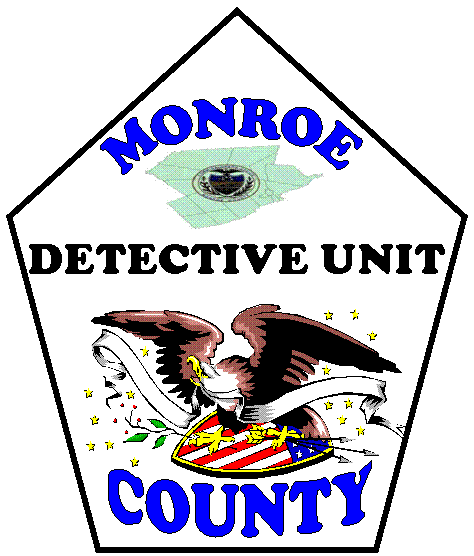 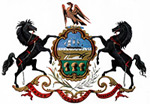 INTERNSHIP APPLICATIONE. David Christine, Jr.District AttorneyApplicant InformationCollege/University InformationInternship Preference – select oneDistrict Attorney Detectives Unit    District Attorney Prosecutors OfficeInclude the following with this application:Letter of Interest – describe your qualifications for and interest in the internship to which you have applied.Resume or Curriculum VitaeTwo letters of recommendation (one must be from a current professor). Letter may be emailed directly from the recommender’s email account or mailed in a sealed envelope with the recommender’s signature across the flap.Your most recent academic transcript (official or unofficial).How did you hear about our internship program?By submitting this application and signing the attached documents you authorize that a background investigation be completed by the Monroe County Office of the District Attorney. A background investigation may include, but is not limited to, a criminal records check, a driver history records check, and a civil records check.Send application material to:Chief County Detective Eric J. KerchnerMonroe County Office of the District Attorney610 Monroe St – Ste 126Stroudsburg PA 18360Materials may be emailed as a pdf to ekerchner@co.monroe.pa.us First NameFirst NameMIMILast NameLast NameLast NameSocial Security NumberSocial Security NumberDate of BirthHouse No.Street NameStreet NameStreet NameStreet NameCityCityCityStateZipHome Telephone NumberHome Telephone NumberHome Telephone NumberCell Phone NumberCell Phone NumberCell Phone NumberEmail AddressEmail AddressEmail AddressEmail AddressCollege or University Mailing AddressMailing AddressMailing AddressName of Practicum Coordinator/Counselor/AdvisorTelephone NumberEmail AddressEmail AddressMajor/Degree ProgramMajor/Degree ProgramGPACurrent Year in School